План мероприятий родительского контроля,за организацией питания обучающихся в МКОУ «ООШ № 2 ст. Кардоникской»№ п/пСодержаниеСрокОтветственные1Распределение обязанностей членов родительского контроля по питанию.Рассмотрение плана работы членов родительского контроля по питанию.Утверждение графика контроля.1 сентябряЧлены родительского контроля2Организация и контроль за питанием учащихся (соблюдение графиков питания, культурой обслуживания) 1 раз в месяцЧлены родительского контроля3Контроль за выполнением натуральных норм и денежных норм расходов питания, охвата горячим питанием1 раз в месяцЧлены родительского контроля4Контроль за эстетическим оформлением обеденного зала, объекта питанияВ течение годаЧлены родительского контроля5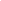 Контроль за наличием необходимого инвентаря, посуды, моющих и дезинфицирующих средств, санитарной одежды и одноразовых перчаток.1 раз в кварталЧлены родительского контроля6Контроль за соблюдением санитарно-гигиенических требованийСогласно графикуЧлены родительского контроля7Проведение работы по привитию учащимся гигиенических навыков питания, сортировка стола, культуре приема пищи, навыков здорового образа жизниВ течение годакл. руководители8Проведение инструктивных совещаний с классными руководителями по организации питания учащихся.В течение годаДиректор ОУ9Размещение информации об организации питания на сайте школыВ течение годаОтветственный за сайт